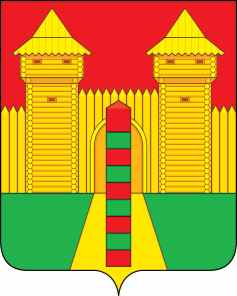 АДМИНИСТРАЦИЯ  МУНИЦИПАЛЬНОГО  ОБРАЗОВАНИЯ «ШУМЯЧСКИЙ   РАЙОН» СМОЛЕНСКОЙ  ОБЛАСТИПОСТАНОВЛЕНИЕот 06.04.2022г. № 197          п. ШумячиВ соответствии с Федеральным законом от 05.04.2013 № 44-ФЗ «О контрактной системе в сфере закупок товаров, работ, услуг для обеспечения государственных и муниципальных нужд», Уставом муниципального образования «Шумячский район» Смоленской области Администрация муниципального образования «Шумячский район»                         Смоленской областиП О С Т А Н О В Л Я Е Т:1. Провести электронный аукцион на право заключить муниципальный                    контракт на ремонт автомобильной дороги, расположенной по адресу: Смоленская область, Шумячский район, п. Шумячи, ул. Базарная.2. Установить начальную (максимальную) цену муниципального контракта на ремонт автомобильной дороги, расположенной по адресу: Смоленская область, Шумячский район, п. Шумячи, ул.  Базарная размере 3 482 327,32 (три миллиона четыреста восемьдесят две тысячи триста двадцать семь) рублей 32 копейки.3. Отделу по строительству, капитальному ремонту и жилищно-коммунальному хозяйству Администрации муниципального образования «Шумячский район» Смоленской области подготовить проект документации по проведению электронного аукциона на право заключить муниципальный контракт на ремонт автомобильной дороги, расположенной по адресу: Смоленская область, Шумячский район, п. Шумячи, ул. Базарная.4. Контроль за исполнением настоящего постановления оставляю за собой.Глава муниципального образования«Шумячский район» Смоленской области                                        А.Н. Васильев    О проведении электронного аукциона 